Wykaz Polskich Norm na zgodność, z którymi JCW POLSKIE CENTRUM BADAŃ I CERTYFIKACJI S.A.(podać nazwę jednostki wnioskującej)prowadzi proces certyfikacji w zakresie upoważnienia PKN do certyfikacji wyrobów na Znak Zgodności z Polską Normą – Znak  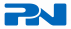 Aktualizacja : 13.09.2017L.p.Numer normyTytuł normy1PN-B-12013Pustaki silikatowe wentylacyjne2PN-B-12014Pustaki ceramiczne wentylacyjne3PN-B-24000Dyspersyjna masa asfaltowo-kauczukowa4PN-B-24002Asfaltowa emulsja anionowa5PN-B-24003Asfaltowa emulsja kationowa6PN-B-24004Masa asfaltowo-aluminiowa7PN-B-24620Lepiki, masy i roztwory asfaltowe stosowane na zimno8PN-B-24625Lepik asfaltowy i asfaltowo-polimerowy z wypełniaczami stosowane na gorąco9PN-EN 490Dachówki i kształtki dachowe cementowe do pokryć dachowych iokładzin ściennych -- Charakterystyka wyrobu10PN-EN 492Płytki włóknisto-cementowe i elementy wyposażenia -- Właściwości wyrobu i metody badań11PN-EN 494Profilowane płyty włóknisto-cementowe i elementy wyposażenia --Właściwości wyrobu i metody badań12PN-EN 534Faliste płyty bitumiczne -- Charakterystyka wyrobu i metody badań13PN-EN 544Gonty asfaltowe na osnowie mineralnej i/lub syntetycznej -- Właściwościwyrobu i metody badań14PN-EN 845-2Specyfikacja wyrobów dodatkowych do murów -- Część 2: Nadproża15PN-EN 1304Dachówki i kształtki dachowe ceramiczne -- Definicje i specyfikacjawyrobów16PN-EN 1344Ceramiczna kostka brukowa -- Wymagania i metody badań17PN-EN 13163Wyroby do izolacji cieplnej w budownictwie -- Wyroby ze styropianu (EPS) produkowane fabrycznie -- Specyfikacja18PN-EN 13164Wyroby do izolacji cieplnej w budownictwie – Wyroby z polistyrenu ekstrudowanego (XPS) produkowane fabrycznie – Specyfikacja19PN-EN 13165Wyroby do izolacji cieplnej w budownictwie – Wyroby ze sztywnej pianki poliuretanowej (PUR) produkowane fabrycznie – Specyfikacja20PN-EN 13166Wyroby do izolacji cieplnej w budownictwie – Wyroby z pianki fenolowej (PF) produkowane fabrycznie – Specyfikacja21PN-EN 13167Wyroby do izolacji cieplnej w budownictwie – Wyroby ze szkła piankowego (CG) produkowane fabrycznie – Specyfikacja22PN-EN 13168Wyroby do izolacji cieplnej w budownictwie – Wyroby z wełny drzewnej (WW) produkowane fabrycznie – Specyfikacja23PN-EN 13169Wyroby do izolacji cieplnej w budownictwie – Wyroby z arkuszy z perlitu ekspandowanego (EPB) produkowane fabrycznie – Specyfikacja24PN-EN 13170Wyroby do izolacji cieplnej w budownictwie – Wyroby z korka ekspandowanego (ICB) produkowane fabrycznie – Specyfikacja25PN-EN 13171Wyroby do izolacji cieplnej w budownictwie – Wyroby z włókien drzewnych (WF) produkowane fabrycznie – SpecyfikacjaL.p.Numer normyTytuł normy26PN-EN 13499Wyroby do izolacji cieplnej w budownictwie – Zewnętrzne zespolone systemy ocieplania (ETICS) ze styropianem – Specyfikacja27PN-EN 13500Wyroby do izolacji cieplnej w budownictwie -- Zewnętrzne zespolonesystemy ocieplania (ETICS) z wełną mineralną -- Specyfikacja28PN-EN 13859-1Elastyczne wyroby wodochronne -- Definicje i właściwości wyrobówpodkładowych -- Część 1: Wyroby podkładowe pod nieciągłe pokryciadachowe29PN-EN 13859-2Elastyczne wyroby wodochronne -- Definicje i właściwości wyrobówpodkładowych -- Cześć 2: Wyroby podkładowe do ścian30PN-EN 13970Elastyczne wyroby wodochronne -- Wyroby asfaltowe do regulacjiprzenikania pary wodnej -- Definicje i właściwości31PN-EN 14064-1Wyroby do izolacji cieplnej w budownictwie – Wyroby z wełny mineralnej (MW) w postaci niezwiązanej formowane in situ – Część 1: Specyfikacja wyrobów w postaci niezwiązanej, przed ich zastosowaniem32PN-EN 14303Wyroby do izolacji cieplnej wyposażenia budynków i instalacji przemysłowych – Wyroby z wełny mineralnej (MW) produkowane fabrycznie – Specyfikacja33PN-EN 14891Wyroby nieprzepuszczające wody stosowane w postaci ciekłej pod płytkiceramiczne mocowane klejami -- Wymagania, metody badań, ocenazgodności, klasyfikacja i oznaczenie34PN-EN 14967Elastyczne wyroby wodochronne -- Wyroby asfaltowe do poziomej izolacji przeciwwilgociowej -- Definicje i właściwości35PN-EN 15814Grubowarstwowe powłoki asfaltowe modyfikowane polimerami do izolacji wodochronnej -- Definicje i wymagania